Bc. Jiří Palyza Business Manager+420 720 105 218dynlocktechnology@gmail.com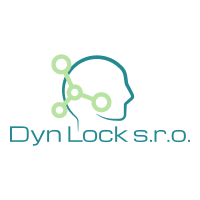 27.3.20			Coronavirus Protection Products* Final prices will be confirmed in PO only**Important notes:** The quantities and prices are subject to change at any given time due to high demand.#ProductPhotoPrice per unitRemarks1Disposable Protective Clothing (suit only)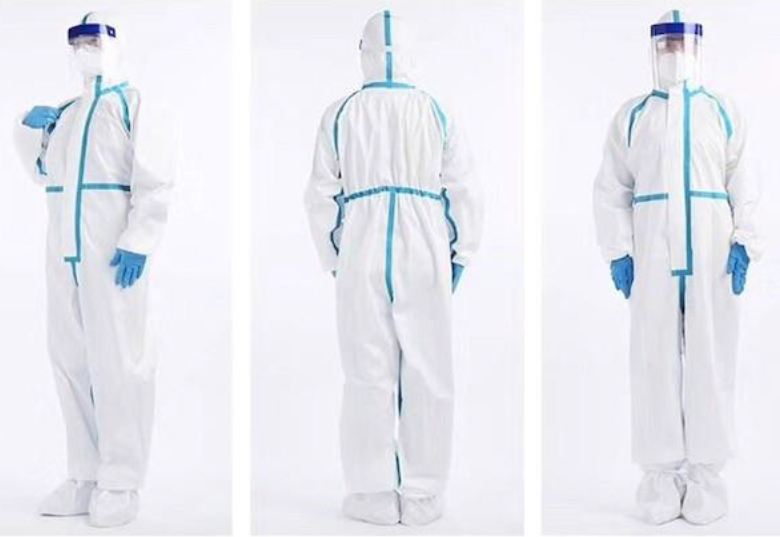 26.5 USD MOQ – 3,000FOB.Production rate: 30,000 per day.50% down payment with PO, 50% with delivery. Price not including VAT.Source: China2Face Visor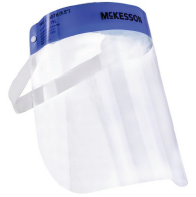 3.4 USDDelivery time 2-3 weeks. Stock ready in the factory. FOB (one factory in China, one in Israel). 50% down payment with PO, 50% with delivery. Price not including VAT.3Goggle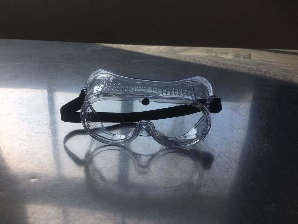 5.4 USDDelivery time 2-3 weeks. Stock ready in the factory. FOB (one factory in China, one in Israel). 50% down payment with PO, 50% with delivery. Price not including VAT.4Respirator FFP2/N95 (Without Valve)N95 Facemasks with 95% filtration against anti-virus / prevent flu / anti-smoke / dust.CE Certified.Ear-loops air-purifying respirator.Disposable Facemask.Multi-layer protection with elastic straps.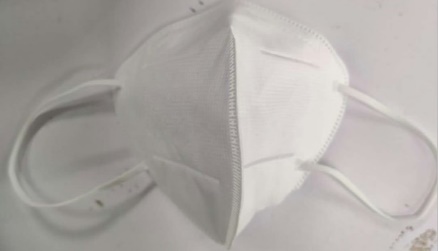 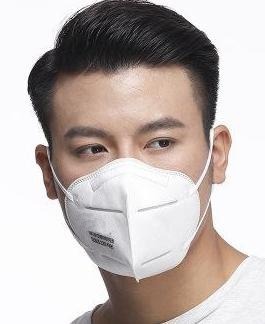 3.38 USD MOQ – 1,000,000.FOB.Delivery time: TBD.50% down payment, 50% with delivery. Price not including VAT.Source: ChinaRespirator FFP2/N95 (With Valve)N95 Facemasks with 95% filtration against anti-virus / prevent flu / anti-smoke / dust.CE Certified.Ear-loops air-purifying respirator.Disposable Facemask.With air filter for easier breathing while wearing a longer time period.Multi-layer protection with elastic straps.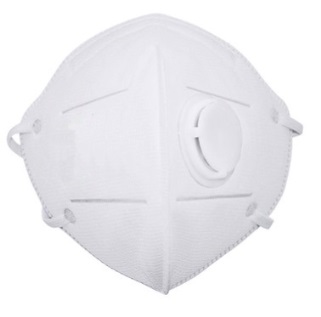 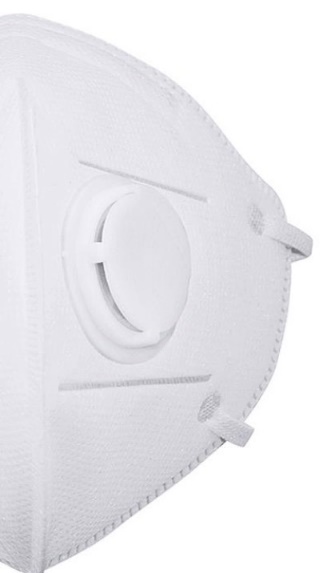 3.48 USD MOQ – 1,000,000.FOB.Delivery time: TBD.50% down payment, 50% with delivery. Price not including VAT.Source: China5Alco-Gel Hand Sanitizer (300 ML)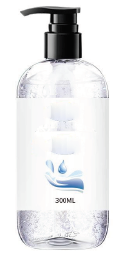 5 USDMOQ -36,00050% down payment with PO, 50% with delivery.FOB.**Flammable – to be considered Sea delivery instead of Air. Price not including VAT.Source: China6Infrared Thermometer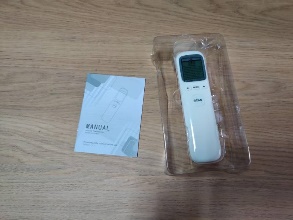 78 USD300,000 pcs in stock (Changeable).FOB.50% down payment with PO, 50% with delivery. Price not including VAT.Source: China7Protective Suit Type II(Supervised by the Israeli MoD)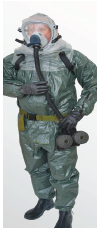 462 USDMOQ – 10,000FOB.50% down payment with PO, 50% with delivery. Price not including VAT. 10,000-20,000 units discount 9%20,000-45,000 units discount 12%.9% discount from supplier for more than 20,000 units order. Source: Israel8Protective Gloves (Supervised by the Israeli MoD)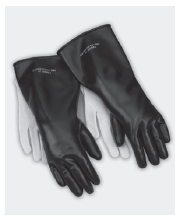 45.2 USDMOQ – 10,000FOB. 50% down payment with PO, 50% with delivery. Price not including VAT. 10,000-20,000 units discount 9%20,000-45,000 units discount 12%.Source: Israel9Protective Boots (Supervised by the Israeli MoD)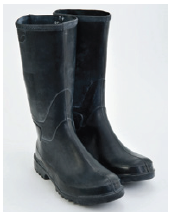 42.8 USDMOQ – 10,000FOB. 50% down payment with PO, 50% with delivery. Price not including VAT. 10,000-20,000 units discount 9%20,000-45,000 units discount 12%.Source: Israel10Protective Overshoes Type II (Supervised by the Israeli MoD)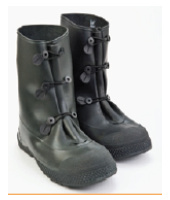 82 USDMOQ – 10,000FOB. 50% down payment with PO, 50% with delivery. Price not including VAT. 10,000-20,000 units discount 9%20,000-45,000 units discount 12%.Source: Israel11Surgical Gloves 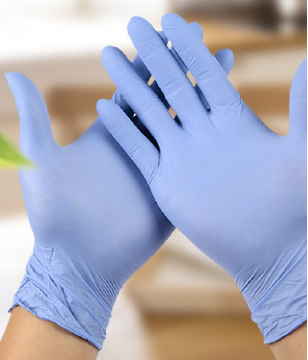 9.6 USD For a box of 50 pairs (100 pcs in one box)MOQ – 25,000 boxes.FOB.7 days ready to deliver. 50% down payment with PO, 50% with delivery. Price not including VAT. Source: China12Protection Mask with NBC Filters (Supervised by the Israeli MoD)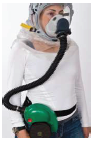 784 USDMOQ – 10,000FOB.50% down payment with PO, 50% with delivery. Price not including VAT. 10,000-20,000 units discount 9%20,000-45,000 units discount 12%.Source: Israel13COVID-19 test kit There are 2 models to choose from:Antigen = salivaAntibody = blood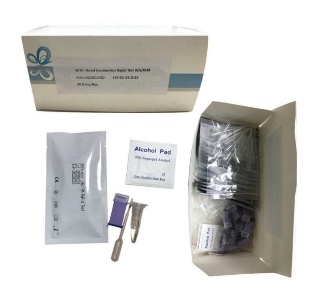 8.4 Euros MOQ – 5,000 FOB. Production rate: 210K per day.50% down payment with PO, 50% before delivery. Price not including VAT.Source: China14 Disposable Medical Set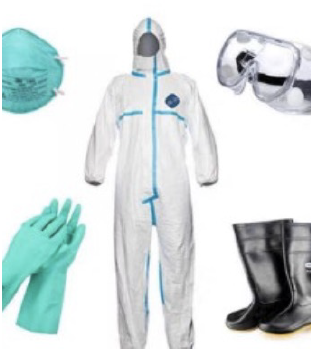 106.2 USD30,000 units in stock (Changeable).FOB. 50% down payment with PO, 50% before delivery. Price not including VAT.Source: China16Surgeon Mask 3-layers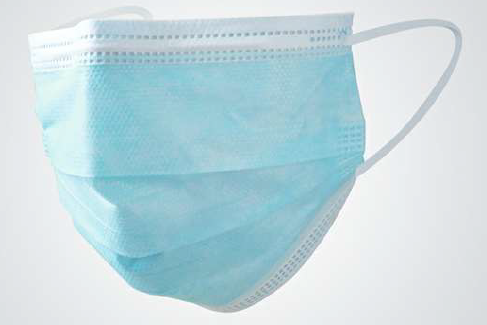 0.83 USDIf order 10,000,0000.52 USDMOQ – 100,000FOB.50% down payment with PO, 50% with delivery. Price not including VAT.Source: China17Thermometer 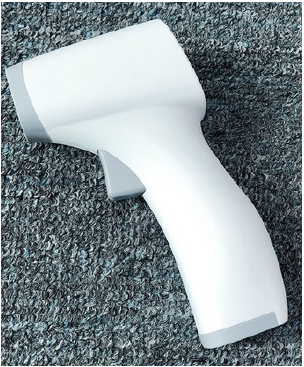 129 USDMOQ – 1,500FOB.50% down payment with PO, 50% with delivery. Price not including VAT.Source: China18Thermometer Port(A "Plug and Play" device)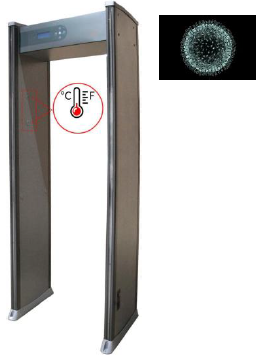 3022 USDMOQ - 5EXW factory. FOB for additional 650 USD. Delivery: TBD.Warranty: One year.Production rate: 100 units in 2 weeks, 600 units in 4 weeks.Source: China19Infrared Thermometer no.2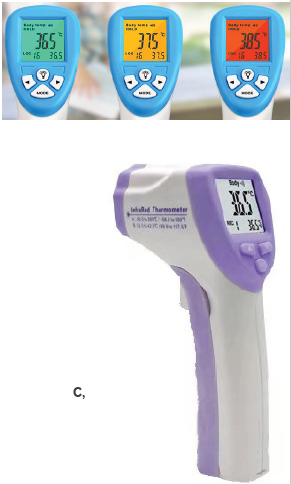 73 USDMOQ – 5,000FOB.Production of 5,000 units per day. 50% down payment with PO, 50% with delivery.Source: China20Medical Critical Care Ventilator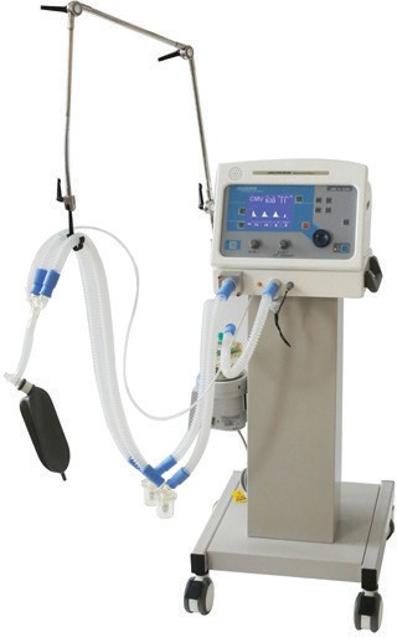 39,950 USDMOQ – 20FOB.Production of 50 units per day. 50% down payment with PO, 50% with delivery.Source: China21Smart Fever Detection Camera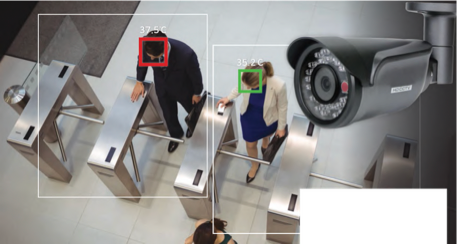 2 155 USDMOQ – 10FOB.50% down payment with PO, 50% with delivery.Source: China22Indoor isolation system - Protection room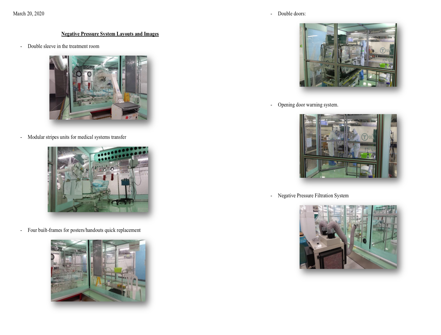 485 000FOBReady till 4 weeksSource: Israel